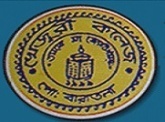 NOTICE INVITING TENDERKhejuri CollegeBaratala, Purba Medinipur, Pin – 721431Memo No:  KC/ TENDER/70/2020-21                                                                                   Date: 15.02.2021Sealed tenders are hereby invited from genuine suppliers for the supply of TMT Bars according to the following list. The quotation submitting is on and from 15.02.2021 to 22.02.2021  from 11 am to 2 .30 pm. at the college office. The quotation opening date is on 23.02.2021at 2 pm. After due consideration of cost and quality, the supplier will be chosen within a short time.Terms and Conditions for submission of Tender Paper for supplying of Items.The rate of items must be written in both words and figures clearly and differently. Overwriting/correction, if any , must be authenticated with the signature of the tenderer.The supply of items must be made to the Principal, Khejuri College, Baratala, Purba Medinipur, PIN-721431.The rate must include all taxes, sur-charges, if any, and carriages up to the Khejuri College, Baratala, Purba Medinipur.Copy of PAN Card/Saral/ Vat Registration/ P. Tax clearance certificate of current validity must be enclosed with the tender paper.Copy of Trade License to carry on business must be produced with the tender paper.The undersigned reserves the right to accept any or reject any or all the tenders without assigning any reason thereof.The undersigned also reserves the right to distribute the work among the suppliers.The undersigned will not take any risk if the tender documents are received beyond the prescribed date and time.The supplier, after procuring the tender, must discuss with the undersigned about the specific number of items of various sizes which would be ordered by the college.The items must be supplied within fifteen days from the date of receipt of supply order.No tender will be accepted from individual/s attached to the college by any means.Quantity of articles to be supplied are subject to change as per requirement.The deadline for completion of work, as it would be mention in the work order must  be strictly maintain.With regards to process of selection concerning tender, the decision of college authority will be final.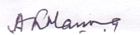                                                                                                                                                        Principal                                                                                                                                        Khejuri College, Baratala,                                                                                                                                  Purba  Medinipur, PIN-721431.Copy to the Khejuri College websiteKhejuri College Notice Board, Baratala, Purba Medinipur.Principal/Burser- Khejuri College, Baratala, Purba MedinipurHead Clerk- Khejuri College, Baratala, Purba MedinipurGuard File- Khejuri College, Baratala, Purba MedinipurSerial No.Name of ItemParticularsTotal Volume1.TMT Bar (600)Circumference: 16MM23 pieces2.TMT BAR (600)Circumference: 10 MM120 Pieces